В Югнедра состоялась лекция на тему «Дипломатическая история конфликта на Украине».Совместно с Правительством Ростовской области организовано проведение лекций на общественно-политическую тематику. Профессором кафедры Регионалистики и евразийских исследований Института социологии и регионоведения Южного федерального университета М.А. Васьковым в Югнедра проведена лекция - «Дипломатическая история конфликта на Украине». 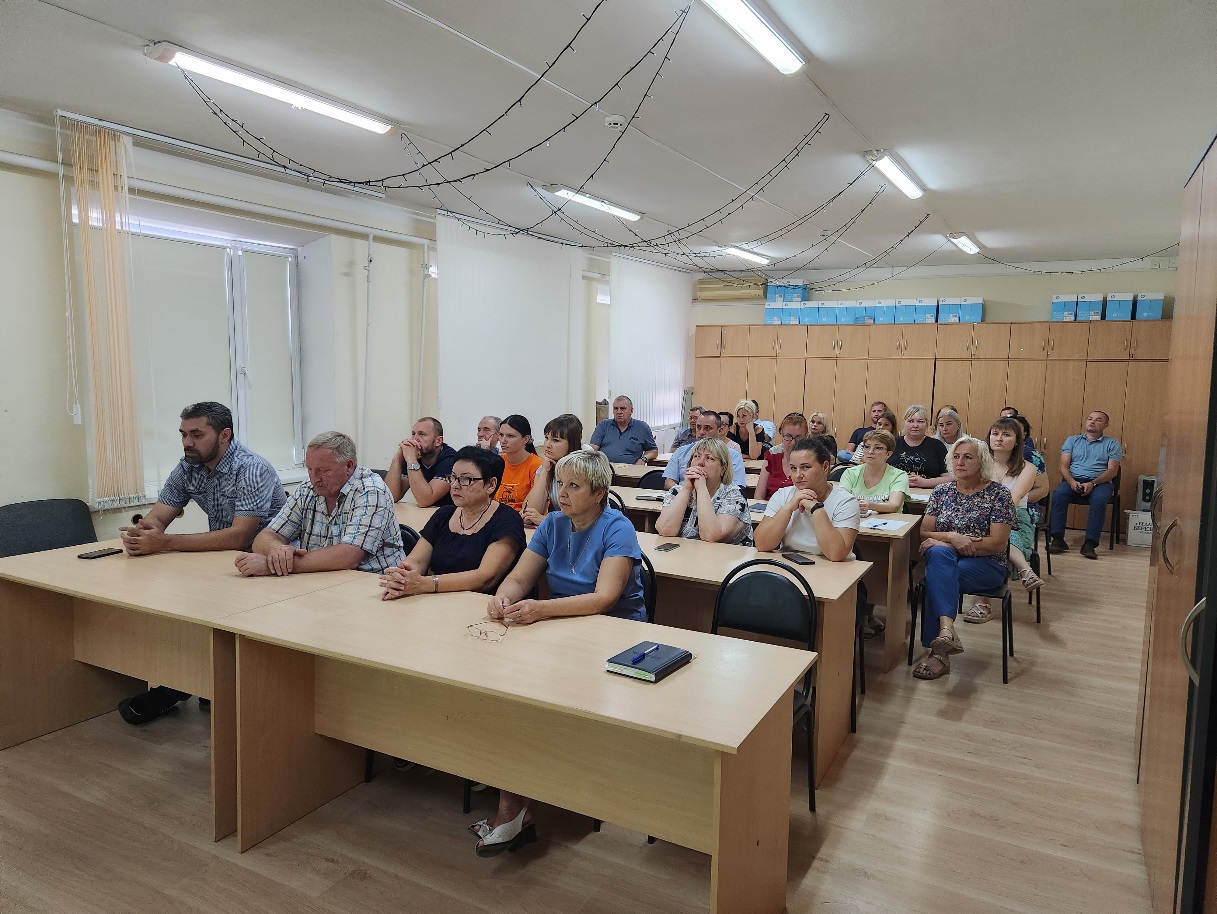 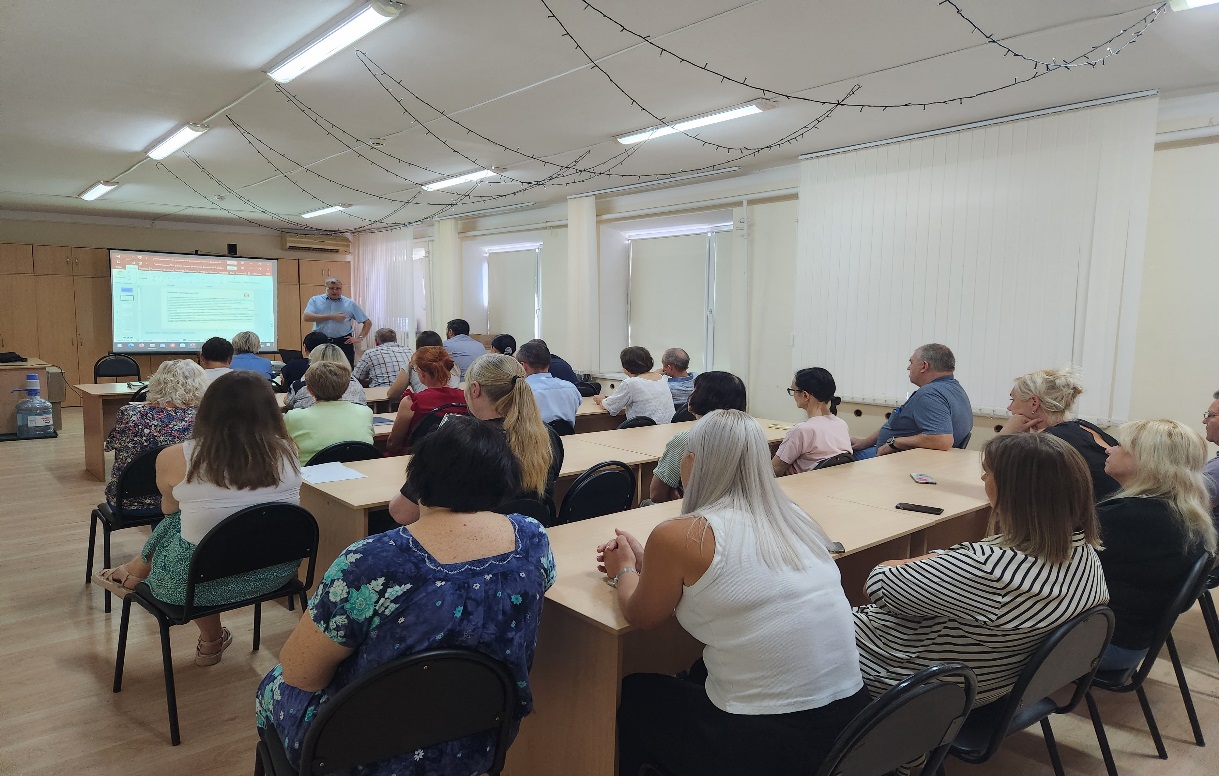 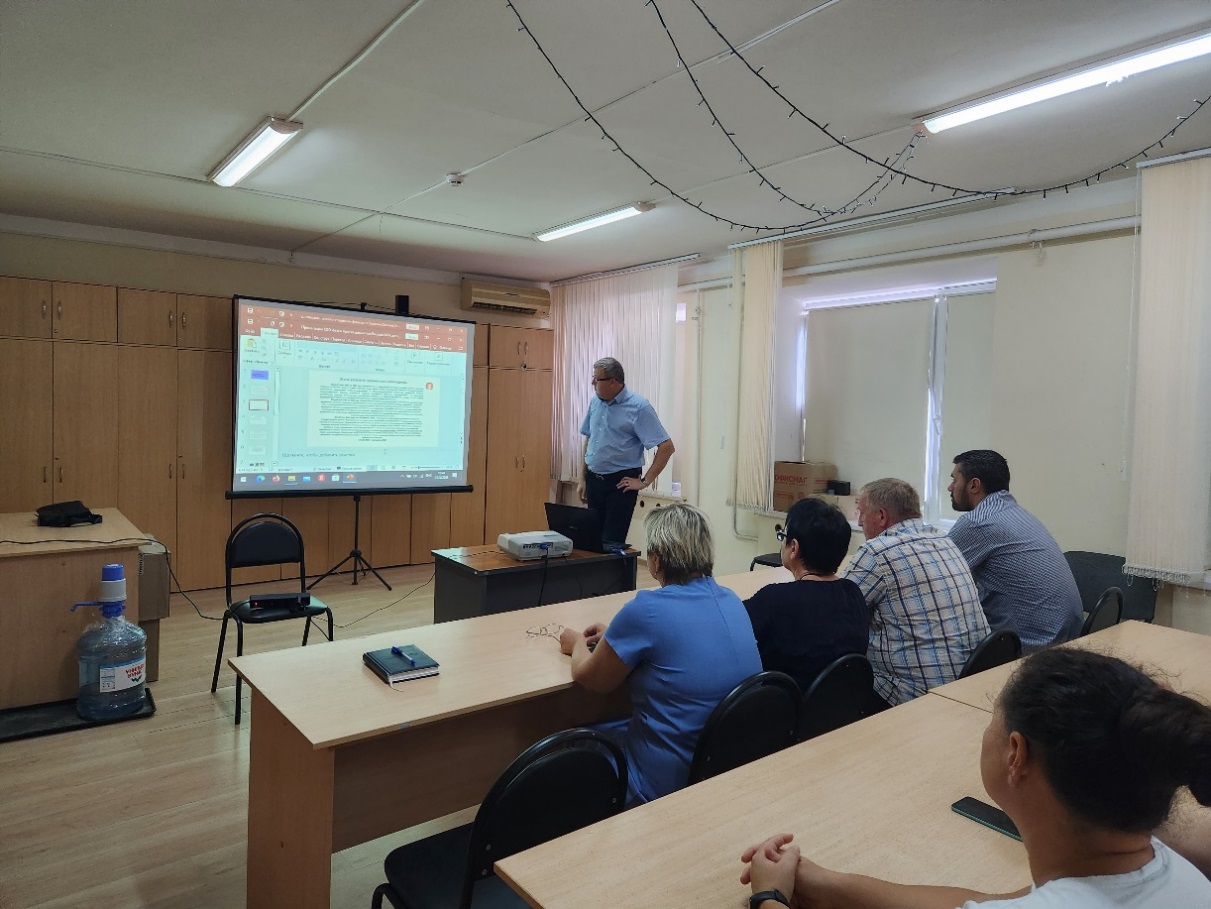 